“Geniş Aile: Yapıştır!” Filminin Galası Kent Meydanı AVM'de YapıldıKent Meydanı AVM “Geniş Aile: Yapıştır!” filminin galasına ev sahipliği yaptı. 16 Ekim Cuma akşamı saat 19.30'da Avşar Sinemaları'nda gerçekleşen galaya filmin oyuncuları Bülent Çolak, Ahmet Sarsılmaz, Mine Teber ve senarist Cüneyt İnay katıldı. Renkli görüntülere sahne olan galada Bursalı sinemaseverler filmin oyuncularını yalnız bırakmadı. Sinemaseverlerle fotoğraf çektirip imza veren oyuncular daha sonra filmi bir kez de Bursalı seyircilerle izlediler. Filmin oynadığı iki salona birden girerek izleyicilere sürpriz yapan İnay, Teber, Sarsılmaz ve Çolak bol bol da fotoğraf çektirmeyi ihmal etmediler.Barakuda Film’in yapımcılığını üstlendiği sinema filmi “Geniş Aile: Yapıştır!”; televizyon ekranlarının en sevilen ve en komik dizilerinden“Geniş Aile”nin özlenen ekibini yeniden buluşturdu. Dizinin fenomen dörtlüsü Ufuk Özkan, Fırat Tanış, Bülent Çolak ve Ahmet Sarsılmaz’ın başrollerini paylaştığı filmin yönetmen koltuğunda, yine dizinin sevilen yönetmeni Ömer Uğur otururken, senaryosu da Cüneyt İnay’ın imzası taşıyor. Vazgeçilmez aile üyeleri Tanju Tuncel, Mine Teber, Bihter Dinçel, Bora Akkaş ile Mustafa Uzunyılmaz’ın da rol aldığı filmin kadrosuna dahil olan sürpriz isimler ise; Yağmur Tanrısevsin, Derya Karadaş, Renan Bilek ve Levent Niş.Çekimleri Ayvalık ve İstanbul’da gerçekleştirilen “Geniş Aile: Yapıştır!”, sinemaseverlere bol bol kahkaha, bol bol macera vadediyor.Cevahir’in (Ufuk Özkan) babaannesi Hafize’nin (Tanju Tuncel) hastalanması üzerine; tedavi için yeterli parayı bulmaya çalışan Cevahir’in eline bir define haritası geçer. Cevahir’in belalısı Koyu Bilal (Fırat Tanış) olayın kokusunu alır ve haritanın yarısını kaparak haritanın gösterdiği yere, Ayvalık’a doğru yola çıkar. Cevahir de Ulvi (Bülent Çolak) ile beraber Ayvalık yoluna düşer. Heyecan ve macera dolu bir define arayışına dönüşen yolculukta hepsi, kendilerini hiç beklemedikleri durumların, olayların ve belaların içinde bulurlar.Santral Garaj Mahallesi Kıbrıs Şehitleri Caddesi No: 64 Osmangazi / Bursa Tel.: +90 224 255 4363 Fax. : +90 224 255 01 08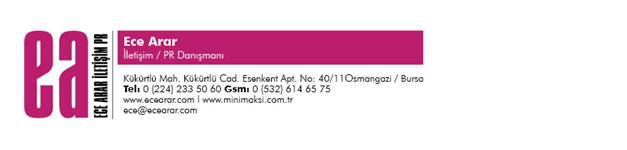 